Si vous éprouvez des difficultés à lire ce courriel, veuillez essayer la version Web.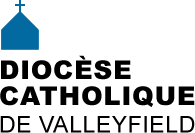 INFO HEBDO7 janvier 2015S'abonner à INFO HEBDO(Envoi programmé le mercredi)NOS PRIÈRES ET VIVES SYMPATHIES POUR MGR ROBERT LEBEL, ÉVÊQUE ÉMÉRITE dont la soeur est décédée le 25 décembre dernier à l'âge de 95 ans. 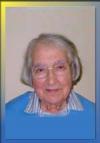 SOEUR ANTOINETTE LEBEL, MIC - Dans la soirée du jour de Noël, soeur Antoinette Lebel (Sainte-Alexina), est partie vers la maison du Père. Née un 18 décembre 1919 à Sayabec, diocèse de Rimouski, elle est entrée à Pont-Viau comme postulante en 1938. Elle a joyeusement vécue la mission au Malawi et au Canada. Exposée à la Maison de Laval Pont-Viau, 100, Place Juge-Desnoyers, Laval, Qc  H7G 1A4,  le samedi 10 janvier 2015 à 12h30, les funérailles suivront à 13h45.NOS PRIÈRES ET VIVES SYMPATHIES POUR MGR ROBERT LEBEL, ÉVÊQUE ÉMÉRITE dont la soeur est décédée le 25 décembre dernier à l'âge de 95 ans. SOEUR ANTOINETTE LEBEL, MIC - Dans la soirée du jour de Noël, soeur Antoinette Lebel (Sainte-Alexina), est partie vers la maison du Père. Née un 18 décembre 1919 à Sayabec, diocèse de Rimouski, elle est entrée à Pont-Viau comme postulante en 1938. Elle a joyeusement vécue la mission au Malawi et au Canada. Exposée à la Maison de Laval Pont-Viau, 100, Place Juge-Desnoyers, Laval, Qc  H7G 1A4,  le samedi 10 janvier 2015 à 12h30, les funérailles suivront à 13h45.Aujourd'hui 7 janvier, fête de saint André Bessette (Saint Frère André)surnommé le «thaumaturge du Mont-Royal»LA VIE ET LA SPIRITUALITÉ DE SAINT FRÈRE ANDRÉ BESSETTE (CECC)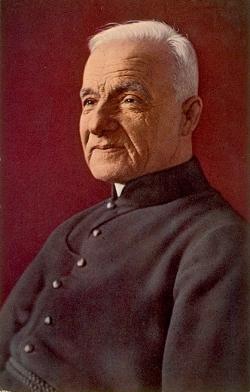 [Voir Prière d'une petite fille au saint Frère André]Aujourd'hui 7 janvier, fête de saint André Bessette (Saint Frère André)surnommé le «thaumaturge du Mont-Royal»LA VIE ET LA SPIRITUALITÉ DE SAINT FRÈRE ANDRÉ BESSETTE (CECC)[Voir Prière d'une petite fille au saint Frère André]MARGUILLIERS ET MARGUILLÈRES - nouvellement en fonction des les différentes paroisses du diocèseFélicitations pour votre engagement au sein de votre communauté! Bravo à vous aussi qui continuez d'assumer ces fonctions parmi les vôtres!MARGUILLIERS ET MARGUILLÈRES - nouvellement en fonction des les différentes paroisses du diocèseFélicitations pour votre engagement au sein de votre communauté! Bravo à vous aussi qui continuez d'assumer ces fonctions parmi les vôtres!Témoignage et remerciements de R. Wallot  lors de son 50e ann. de sacerdoceLaurier Farmer: 50 ans de dévouement (un article de Viva Média.ca): > Lire l'article«Mathis au coeur de la cérémonie»  - article de Claudia Berthiaume, Journal de Montréal, 5 janv. 2014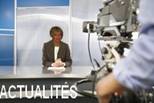 La mission Saint-Régis a maintenant un site Internet: http://www.stregischurch.org/Church/StRegisChurch.htmlLe Pape François crée quinze nouveaux cardinaux électeurs venus des cinq continentsAnniversaires de JANVIER: soyez les premiers à leur offrir vos voeux!Hymne des JMJ de Cracovie 2016 NOUVEAUTÉS AU SITE DIOCÉSAINDîner du Jour de l'An Bulletin L'Instant «Aîné» - par Les Aidants naturels du Haut-Saint-Laurent, déc. janv.Parole de Vie - janvier 2015: «Jésus lui dit: <Donne-moi à boire>» (Jn 4,7)Communications d'ailleurs / Nouveaux événementsMISES À JOUR dans vos contactsAbbé Viateur Daignault: nouvelle adresse électronique - v.daignault@bell.net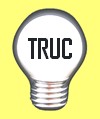 Télémarketing: blocage de votre numéro de téléphone. Prolongez le blocage jusqu'en 2022  ICI, sinon, en 2015, votre numéro de téléphone redevient publique. Profitez-en pour y ajouter votre numéro de cellulaire.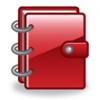 13 janv. 2015 à 11h30 - Dîner des Fêtes pour le personnel pastoral 14 janv. 2015 à 13h30 - Histoire de l'Église II avec G. Clément, Centre diocésain19 janv. 2015 à 19h30, à l'Édifice Raphaël-Barrette, 222, rue Alphonse-Desjardins, Salaberry-de-Valleyfield: La route de nos paroisses: développement et foi avec A. Lafleur.11 fév. 2015: Journée mondiale des malades18 fév. 2015: Mercredi des Cendres16 mars 2015: Pèlerinage diocésain Oratoire Saint-Joseph (voir autobus Ste-Cécile)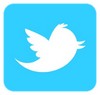 du pape François [@pontifex_fr]«Le christianisme se répand grâce à la joie des disciples qui se savent aimés et sauvés» 3 janv. 2014«Seigneur, fais que nous sachions te reconnaître dans les malades, dans ceux qui sont dans le besoin et dans ceux qui souffrent.» 5 janv. 2014 « Jésus est venu pour nous sauver : ne refusons pas ce don merveilleux ! » 6 janv. 2015NOUVEL AN: L'HOMÉLIE DU PAPE FRANÇOIS [Source: Aleteia.org]VIDÉO - PAPE FRANÇOIS, LES MEILLEURS MOMENTS DE 2014RÉTRO 2014 - Pape François et cinq exemples de sa grande dévotion pour la Vierge Marie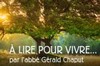  Réflexion de l'abbé Gérald Chaput:  La bonté de Dieu s'est manifestée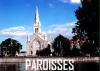 18 janvier 2015: Quêtes commandées - Collecte pour les missions diocésaines & Saint-Pierre-Apôtre19 janv. 2015 à 19h30, à l'Édifice Raphaël-Barrette, 222, rue Alphonse-Desjardins, Salaberry-de-Valleyfield: La route de nos paroisses; développement et foi, avec A. Lafleur.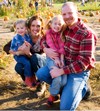 ACTIVITÉS / SERVICES FAMILLE / BÉNÉVOLATLa prière, ça s'apprendRecrutement de bénévoles pour une clinique d'impôt [article d'Infosuroit.com]​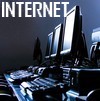 ÉGLISE VERTE -  Abonnez-vous à leur infolettre: plein d'idées, d'événements, d'activités en lien avec la pastorale de la CréationActualités religieuses + Un regard sur le monde: abonnez-vous à Auvidec MediaAffichez votre foi a maintenant un blogue Spécial investigation - Coup de balai au Vatican (reportage 53 min.)Priez dès maintenant avec l’application Prions en Église à télécharger sur : http://www.prionseneglise.fr/appli/  http://fb.me/1wOMSSSeE L'adoration des mages - Document audio-visuel (Croire 2012)Le Centre Agapê, organisme de formation chrétienne, vous revient avec cette nouvelle édition du bulletin Sel et Levain. N'hésitez pas à en partager la lecture!AMITIÉS FRANCOPHONES: un nouveau site pour les francophones des cinq continents, lien fraternel entre l'Église catholique en France et les Églises du monde: www.amities-francophones.catholique.fr (utilitaires pour les paroisses)COURS OFFERTS HIVER 2015: Anthropologie spirituelle [Consultez en ligne]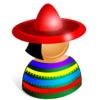 SECCIÓN EN ESPAÑOLSitio web: Esté atento a los eventos en su comunidad, el anuncio está precedido por estos signos: ►◄  [Regularmente       mirar el calendario] Buenos días a todosLa misa en español - el domingo el 25 de EneroLa misa en español, será celebrada el domingo el 25 de Enero a las 12h 00 en la iglesia de Sainte-Cécile, basilique-cathedrale  31, rue de la Fabrique, Salaberry-de-Valleyfield. Después de la misa, tendremos nuestra comida compartida.  Están invitados de manera especial. 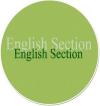 ENGLISH SECTION PRAYER FOR THE NEW YEAR (Source: St. Regis MIssion Church)January 7: Saint Brother André Bessette - The Life and Spirituality of Saint Brother André Bessette (CCCB)Now on the web: St. Regis MIssion Church:  http://www.stregischurch.org/Church/StRegisChurch.html HUMOURDid you hear about the riot in the library?
No, what happened?
Someone found "dynamite" in the dictionary.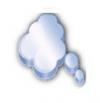 L'année à venir n'existe pas. Nous ne possédons que le petit instant présent.» Mahmûd Shabestarî.  Pause spirituelle no 792 Gilles Cloutier«L'âge mûr, c'est l'âge où l'on n'a plus besoin de s'amuser pour être heureux.» Extrait du bulletin de Sainte-Martine« Les gens sont comme des vitraux. Ils brillent tant qu’il fait soleil, mais quand vient l’obscurité leur beauté n’apparaît que s’ils sont illuminés de l’intérieur. » Élisabeth Kübler-Ross  Bulletin Saint-Clément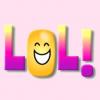 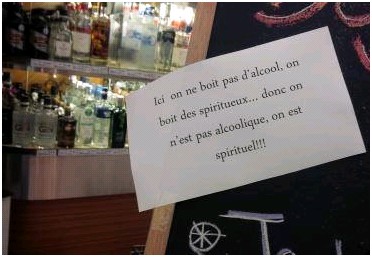 À la fin d'un dîner organisé par Winston Churchill, le maître d’hôtel du héros de la guerre présente la cave à cigares aux invités. L’un d’entre eux, sans le moindre scrupule, en prend cinq, les met dans sa poche et déclare :
- « C’est pour la route. »
- « Merci d’être venu d’aussi loin », lui lance Churchill.[Envoi du P. Michel Legault, MSA]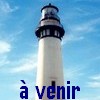 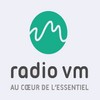 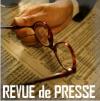 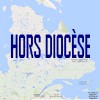 Tous droits réservés - Diocèse catholique de Valleyfield11, rue de l'église, Salaberry-de-Valleyfield, QC  J6T 1J5T 450 373.8122  - F 450 371.0000info@diocesevalleyfield.org Tous droits réservés - Diocèse catholique de Valleyfield11, rue de l'église, Salaberry-de-Valleyfield, QC  J6T 1J5T 450 373.8122  - F 450 371.0000info@diocesevalleyfield.org Faites parvenir les informations concernant vos événements à info@diocesevalleyfield.orgFaites parvenir les informations concernant vos événements à info@diocesevalleyfield.orgPour vous désinscrire: info@diocesevalleyfield.orgPour vous désinscrire: info@diocesevalleyfield.org